                                                            Skäl till sent inlämnad ansökan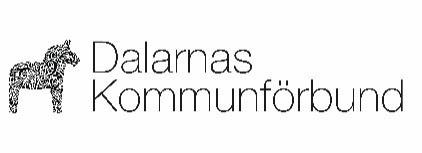                                              Mellan 8 maj till 30 juni                                             Ska bifogas ansökan till gymnasietDalarnas kommunförbund                                                                                                                                             Gymnasieantagningen                                                                                                                                                        Sturegatan 30                                                                    791 51 Falun                                                          Tfn:023-77 70 30                                                  
e-post: antag@dalakf.sewww.dalarnaskommunforbund.se         Sökt utbildning	                         Ansökningskod          Sökt ort                          Nuvarande skola och klass Motivering/Information
_____________________________________________________________Datum och sökandens underskrift	Personnummer
     NamnAdressPostnummer   OrtTelefon123